Publicado en  el 30/12/2016 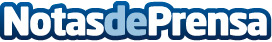 Identifican dos genes de riesgo para padecer arteritis de células gigantesEn el estudio, dirigido por investigadores del CSIC, se han analizado dos millones de marcadores genéticos. El hallazgo abre nuevas vías en la medicina genómica para tratar este tipo de vasculitis sistémica difícil de diagnosticarDatos de contacto:Nota de prensa publicada en: https://www.notasdeprensa.es/identificados-dos-genes-de-riesgo-para-padecer Categorias: Medicina Industria Farmacéutica Telecomunicaciones Otras ciencias http://www.notasdeprensa.es